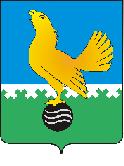 МУНИЦИПАЛЬНОЕ  ОБРАЗОВАНИЕгородской округ  Пыть-ЯхХанты-Мансийского автономного округа-ЮгрыАДМИНИСТРАЦИЯ ГОРОДАР А С П О Р Я Ж Е Н И ЕОт 08.12.2021         								№ 2329-раО внесении изменения враспоряжение администрациигорода от 04.06.2020 № 1084-ра«Об осуществлении внутреннего финансового аудита» (в ред. от 02.07.2021 № 1225-ра)В целях реализации положений федерального стандарта внутреннего финансового аудита «Осуществление внутреннего финансового аудита в целях подтверждения достоверности бюджетной отчетности и соответствия порядка ведения бюджетного учета единой методологии бюджетного учета, составления, представления и утверждения бюджетной отчетности», утвержденного приказом Министерства финансов Российской Федерации от 01.09.2021 № 120н, внести в распоряжение администрации города от 04.06.2020 № 1084-ра «Об осуществлении внутреннего финансового аудита»  следующее изменение: Приложение к распоряжению изложить в новой редакции, согласно приложению.Распоряжение администрации города от 02.07.2021 № 1225-ра «О внесении изменения в распоряжение администрации города от 04.06.2020                     № 1084-ра «Об осуществлении внутреннего финансового аудита» - признать утратившим силу.3.Контроль за выполнением распоряжения оставляю за собой.И.о.главы города Пыть-Яха						         А.Ф.ЗолотухинПриложение к распоряжению администрации города Пыть-Яха									от 08.12.2021 № 2329-раПорядок осуществления внутреннего финансового аудита (далее – Порядок)Общие положенияНастоящий Порядок определяет порядок организации и осуществления внутреннего финансового аудита в администрации города Пыть-Яха.В целях реализации настоящего Порядка применяются термины и их определения в значениях, определенных федеральным стандартом внутреннего финансового аудита «Определения, принципы и задачи внутреннего финансового аудита», утвержденным приказом Минфина России от 21.11.2019 № 196н.Внутренний финансовый аудит является деятельностью по формированию и представлению главе города Пыть-Яха:а) информации о результатах оценки бюджетных полномочий администрацией города Пыть-Яха, в том числе заключения о достоверности бюджетной отчетности;б) предложений о повышении качества финансового менеджмента, в том числе о повышении результативности и экономности использования бюджетных средств;в) заключения о результатах исполнения решений, направленных на повышение качества финансового менеджмента.Целями внутреннего финансового аудита являются:а) оценка надежности внутреннего финансового контроля и подготовки предложений об его организации;б) подтверждение достоверности бюджетной отчетности и соответствия порядка ведения бюджетного учета единой методологии бюджетного учета, составления, представления и утверждения бюджетной отчетности, установленной Министерством финансов Российской Федерации, а также муниципальным правовым актам администрации города Пыть-Яха, принятым в соответствии с пунктом 5 статьи 264.1 Бюджетного Кодекса;в) повышение качества финансового менеджмента.Внутренний финансовый аудит осуществляется комиссией, которая состоит из должностных лиц (работников) администрации города Пыть-Яха (далее – субъект внутреннего финансового аудита).Субъект внутреннего финансового аудита подчиняется непосредственно и исключительно главе города Пыть-Яха.Состав комиссии утверждается распоряжением администрации города в количестве не менее 5 членов. Руководит комиссией Председатель, определяемый из состава комиссии в распоряжении администрации города. При формировании состава комиссии глава города Пыть-Яха обязан исключать участие субъекта внутреннего финансового аудита в организации и выполнении внутренних бюджетных процедур.Деятельность субъекта аудита и членов аудиторской группы основывается на принципах законности, функциональной независимости, объективности, компетентности, профессионального скептицизма, системности, эффективности, ответственности и стандартизации.Объектами внутреннего финансового аудита в администрации города Пыть-Яха являются бюджетные процедуры и (или) составляющие эти процедуры операции (действия) по выполнению бюджетных процедур.Субъектами бюджетных процедур являются структурные подразделения администрации города Пыть-Яха и подведомственные им администраторы средств местного бюджета и получатели средств местного бюджета.Внутренний финансовый аудит осуществляется посредством проведения плановых и внеплановых аудиторских мероприятий.Плановые аудиторские мероприятия осуществляются в соответствии с годовым планом проведения аудиторских мероприятий, утверждаемым главой города Пыть-Яха.Внеплановое аудиторское мероприятие проводится на основании решения главы города Пыть-Яха, которое оформляется распоряжением администрации города.Должностные лица субъекта внутреннего финансового аудита, члены аудиторской группы, субъекты бюджетных процедур (руководители и должностные лица структурных подразделений администрации города), привлекаемые должностные лица (работники) администрации города Пыть-Яха и эксперты  наделяются правами и обязанностями, определенным федеральным стандартом внутреннего финансового аудита «Права и обязанности должностных лиц (работников) при осуществлении внутреннего финансового аудита», утвержденным приказом Минфина России от 21.11.2019 № 195н.II. Составление и утверждение плана проведения аудиторских мероприятийПлан проведения аудиторских мероприятий (далее – План) должен содержать перечень планируемых к проведению в очередном финансовом году аудиторских мероприятий, одно из которых проводится в целях подтверждения достоверности бюджетной отчетности и соответствия порядка ведения бюджетного учета единой методологии бюджетного учета, составления, представления и утверждения бюджетной отчетности, установленной Министерством финансов России, а также нормативно- правовым актам администрации города Пыть-Яха, принятым в соответствии с пунктом 5 статьи 264.1 Бюджетного кодекса Российской Федерации. Данное мероприятие должно быть завершено до момента наступления одного из следующих событий, в зависимости от того, какое событие наступит ранее:а) до даты (месяца) окончания аудиторского мероприятия, указанной в плане проведения аудиторских мероприятий;б) до подписания годовой бюджетной отчетности руководителем субъекта бюджетной отчетности.План формируется субъектом внутреннего финансового аудита, в том числе с учетом представленной информации:а) о результатах проведения внутреннего финансового контроля в текущем финансовом году;б) о выявленных бюджетных рисках при осуществлении бюджетных процедур и предложений по их снижению;в) о результатах проверок органами государственного и (или) муниципального финансового контроля, содержащейся в актах, заключениях, представлениях и предписаниях.Информация, предусмотренная настоящим пунктом, предоставляется структурными подразделениями администрации города, выполняющими бюджетные процедуры, субъекту аудита в виде служебной записки ежегодно не позднее 1 декабря текущего года.При формировании данных для составления проекта Плана учитываются критерии, указанные в п.4 федерального стандарта внутреннего финансового аудита «Планирование и проведение внутреннего финансового аудита», утвержденного приказом Минфина России от 05.08.2020 № 160н, а также:а) период, прошедший с момента окончания предыдущего аудиторского мероприятия;б) информация о выявленных органами финансового контроля нарушениях и недостатках, их существенность;в) полнота и своевременность исполнения аудиторских рекомендаций, выданных по результатам предыдущих аудиторских мероприятий;г) применение субъектом бюджетной процедуры автоматизированных информационных систем при выполнении бюджетных процедур.План на очередной финансовый год утверждается распоряжением администрации города не позднее 31 декабря текущего года по форме согласно приложению № 1 к настоящему Порядку.Подготовку проекта распоряжения обеспечивает руководитель субъекта внутреннего финансового аудита. План направляется субъектам бюджетных процедур, являющимся руководителями структурных подразделений администрации города Пыть-Яха, в целях их информирования о запланированных аудиторских мероприятиях.В утвержденный План могут быть внесены изменения в следующих случаях:а) принятия решения главой города Пыть-Яха о необходимости внесения изменений;б) направления руководителем субъекта внутреннего финансового аудита в адрес главы города Пыть-Яха предложений о внесении изменений в План, в том числе по причине невозможности проведения плановых аудиторских мероприятий в связи с:- наступлением обстоятельств непреодолимой силы;- недостаточностью временных и (или) трудовых ресурсов при необходимости проведения внеплановых аудиторских мероприятий;- внесением изменений в законодательные и иные нормативные правовые акты Российской Федерации, нормативные правовые акты субъектов Российской Федерации и муниципальные правовые акты, в том числе регулирующие осуществление операций (действий) по выполнению бюджетных процедур;- выявлением в ходе подготовки аудиторского мероприятия существенных обстоятельств (необходимость изменения темы и (или) даты (месяца) окончания аудиторского мероприятия);- реорганизацией субъекта внутреннего финансового аудита. Изменения в План утверждаются главой города путем внесения изменений в соответствующее распоряжение администрации города Пыть-Яха. В решении о проведении внепланового аудиторского мероприятия, принятого в соответствии с п.1.10 Порядка, должны быть указаны тема, субъекты бюджетных процедур и сроки проведения внепланового аудиторского мероприятия.III. Формирование и утверждение программы аудиторского мероприятияАудиторское мероприятие проводится на основании распоряжения администрации города Пыть-Яха, которое содержит:а) основание проведения и тему аудиторского мероприятия (пункт плана проведения аудиторских мероприятий или решение о проведении внепланового аудиторского мероприятия);б) сроки проведения аудиторского мероприятия;в) наименование (перечень) объекта(ов) внутреннего финансового аудита; г) методы внутреннего финансового аудита, которые будут применены при проведении аудиторского мероприятия;д) сведения о руководителе и членах аудиторской группы. В целях планирования аудиторского мероприятия руководителем аудиторской группы, назначенным в соответствии с распоряжением о проведении аудиторского мероприятия, формируется программа аудиторского мероприятия (по форме в соответствии с приложением № 2), которая содержит информацию, аналогичную пп. а)-д) п.3.1 Порядка, а также:а) цель (цели) и задачи аудиторского мероприятия;б) перечень вопросов, подлежащих изучению в ходе проведения аудиторского мероприятия.Сроки проведения аудиторского мероприятия содержат дату начала и дату окончания аудиторского мероприятия.При определении целей и задач аудиторского мероприятия учитываются цели осуществления внутреннего финансового аудита, установленные п.1.3 настоящего Порядка и задачи внутреннего финансового аудита, определенные пунктами 14-16 федерального стандарта внутреннего финансового аудита «Определения, принципы и задачи внутреннего финансового аудита».Для исследования вопросов, подлежащих изучению в ходе проведения аудиторского мероприятия, выбор метода (методов) внутреннего финансового аудита основывается на характере исследуемого вопроса и целях его изучения.Для изучения одного вопроса могут быть использованы несколько методов внутреннего финансового аудита.Используемые методы внутреннего финансового аудита должны обеспечить получение субъектом внутреннего финансового аудита обоснованных, надежных и достаточных аудиторских доказательств для формирования выводов, предложений и рекомендаций по результатам аудиторского мероприятия.К методам внутреннего финансового аудита относятся аналитические процедуры, инспектирование, пересчет, запрос, подтверждение, наблюдение, мониторинг процедур внутреннего финансового контроля. Использование методов внутреннего финансового аудита осуществляется в соответствии с федеральным стандартом «Планирование и проведение внутреннего финансового аудита», утвержденным приказом Минфина России от 05.08.2020 № 160н.Наименование (перечень) объектов внутреннего финансового аудита, а также перечень вопросов, подлежащих изучению в ходе проведения аудиторского мероприятия, определяются исходя из результатов анализа данных для составления проекта плана проведения аудиторских мероприятий, указанных в п. 2.3 настоящего Порядка, во взаимосвязи с целью (целями) и задачами аудиторского мероприятия.Руководитель аудиторской группы подписывает сформированную программу аудиторского мероприятия и представляет ее на утверждение руководителю субъекта внутреннего финансового аудита.Руководитель субъекта внутреннего финансового аудита утверждает программу аудиторского мероприятия в срок не позднее 5 рабочих дней до даты начала проведения аудиторского мероприятия.После утверждения программы аудиторского мероприятия, ее копия направляется субъекту бюджетных процедур в целях ознакомления до начала проведения аудиторского мероприятия.В программу аудиторского мероприятия могут быть внесены изменения в случае:а) переоценки значимости (уровня) бюджетных рисков;б) на основании полученной информации об организации (обеспечении выполнения), выполнения бюджетной процедуры;в) с учетом положений п.2.3 настоящего Порядка.Руководитель аудиторской группы подготавливает и представляет на согласование руководителю субъекта внутреннего финансового аудита предложения по изменению программы аудиторского мероприятия.Изменения в программу аудиторского мероприятия утверждаются руководителем субъекта внутреннего финансового аудита в срок не позднее 5 рабочих дней с даты представления предложений по изменению программы аудиторского мероприятия. IV. Формирование аудиторских группАудиторская группа формируется в целях проведения плановых и внеплановых аудиторских мероприятий, состав которой утверждается распоряжением в соответствии с п. 3.1 настоящего Порядка.Руководитель субъекта внутреннего финансового аудита исходя из вопросов, подлежащих изучению в ходе проведения аудиторского мероприятия, и компетентности должностных лиц (работников) субъекта внутреннего финансового аудита, имеет право привлекать к проведению аудиторского мероприятия должностных лиц (работников) администрации города Пыть-Яха и (или) экспертов, а также включать привлеченных лиц в состав аудиторской группы.Аудиторская группа состоит из не менее одного должностного лица (работника) субъекта внутреннего финансового аудита и не менее одного привлеченного к проведению аудиторского мероприятия должностного лица (работника) администрации города Пыть-Яха и (или) эксперта.Аудиторская группа также может состоять из нескольких должностных лиц (работников) субъекта внутреннего финансового аудита.Руководитель аудиторской группы назначается из числа членов аудиторской группы и утверждается в соответствии с п.3.1, 4.1 настоящего Порядка.Руководитель аудиторской группы несет ответственность за подготовку, проведение и результаты аудиторского мероприятия.Должностным лицом (работником) администрации города Пыть-Яха, привлекаемым к проведению аудиторского мероприятия, является специалист структурного подразделения администрации города Пыть-Яха, в том числе являющийся субъектом бюджетных процедур.Привлечение к проведению аудиторского мероприятия должностного лица (работника) администрации города Пыть-Яха осуществляется по согласованию с соответствующим руководителем структурного подразделения.Экспертом, привлекаемым к проведению аудиторского мероприятия, является физическое лицо, в том числе являющееся сотрудником экспертной (научной) или иной организации, обладающее специальными знаниями, умениями, профессиональными навыками и опытом по вопросам, подлежащим изучению в ходе проведения аудиторского мероприятия, в соответствии с целями и задачами аудиторского мероприятия. Эксперты привлекаются в случаях, когда для достижения целей и задач аудиторского мероприятия (исходя из его темы, а также перечня вопросов, подлежащих изучению в ходе проведения аудиторского мероприятия) необходимы специальные знания, умения, профессиональные навыки и опыт, которыми не владеют должностные лица (работники) администрации города Пыть-Яха.В качестве эксперта привлекается лицо, которое не состояло в течение текущего и отчетного финансового года, а также не состоящее в настоящее время в трудовых отношениях с администрацией города Пыть-Яха.Привлечение к проведению аудиторского мероприятия экспертов осуществляется посредством включения эксперта в состав аудиторской группы для выполнения им отдельных заданий руководителя аудиторской группы, в том числе подготовки аналитических записок и экспертных оценок в рамках проведения аудиторского мероприятия.Привлекаемый к проведению аудиторского мероприятия эксперт должен соответствовать одному или нескольким критериям, свидетельствующим о наличии у него специальных знаний, умений, профессиональных навыков и опыта, указанным в п.5 приложения № 2 к федеральному стандарту внутреннего финансового аудита «Планирование и проведение внутреннего финансового аудита», утвержденного приказом Минфина России от 05.08.2020 № 160н.Привлеченное к проведению аудиторского мероприятия должностное лицо (работник) администрации города Пыть-Яха и (или) эксперт в ходе проведения аудиторского мероприятия обязан:а) провести анализ представленных ему материалов и информации, дать обоснованное и объективное заключение (отчет) по поставленным перед ним вопросам;б) сообщить руководителю аудиторской группы о наличии обстоятельств, препятствующих проведению аудиторского мероприятия и (или) экспертизы;в) сообщить руководителю аудиторской группы о невозможности предоставить заключение (отчет), если поставленные перед ним вопросы выходят за пределы его специальных знаний, умений, профессиональных навыков и опыта, а также представленные материалы непригодны или недостаточны для проведения аудиторского мероприятия и (или) экспертизы;г) не разглашать сведения, которые стали известны в ходе проведения аудиторского мероприятия и (или) экспертизы, в том числе сведения, составляющие государственную, служебную, иную охраняемую законом тайну;д) обеспечить сохранность представленных материалов.Привлеченное к проведению аудиторского мероприятия должностное лицо (работник) администрации города Пыть-Яха и (или) эксперт в ходе проведения аудиторского мероприятия имеет право:а) знакомиться с материалами аудиторского мероприятия, в том числе относящимися к предмету проводимой экспертизы;б) письменно сообщать руководителю аудиторской группы о необходимости предоставления дополнительных материалов, необходимых для составления заключения (отчета);в) письменно сообщать руководителю аудиторской группы о необходимости привлечения к проведению экспертизы других экспертов, если это необходимо для проведения исследований и составления заключения (отчета);г) письменно сообщать руководителю аудиторской группы о необходимости продления срока проведения экспертизы.Результаты работы эксперта, в том числе заключение (отчет), аналитические записки и экспертные оценки, используются при подготовке субъектом внутреннего финансового аудита заключения, включаются в рабочую документацию аудиторского мероприятия, а также по решению руководителя субъекта внутреннего финансового аудита могут отражаться в заключении. Результаты работы эксперта представляются в формах, определенных руководителем аудиторской группы и (или) руководителем субъекта внутреннего финансового аудита, и подлежат рассмотрению руководителем аудиторской группы и (или) руководителем субъекта внутреннего финансового аудита с точки зрения достоверности информации, на которой основывается оценка (заключение) эксперта, а также обоснованности содержащихся выводов, предложений или рекомендаций эксперта. Использование результатов работы эксперта не освобождает должностных лиц (работников) субъекта внутреннего финансового аудита от ответственности за выводы, предложения и рекомендации, сформированные ими по результатам проведения аудиторского мероприятия и отраженные в заключении.V. Проведение аудиторских мероприятийАудиторское мероприятие проводится в соответствии с утвержденной программой аудиторского мероприятия путем выполнения членами аудиторской группы профессиональных действий, в том числе действий по сбору аудиторских доказательств, формированию выводов, предложений и рекомендаций.Аудиторское мероприятие, целью которого является подтверждение достоверности бюджетной отчетности и соответствия порядка ведения бюджетного учета единой методологии бюджетного учета, составления, представления и утверждения бюджетной отчетности, проводится с учетом положений федерального стандарта «Осуществление внутреннего финансового аудита в целях подтверждения достоверности бюджетной отчетности и соответствия порядка ведения бюджетного учета единой методологии бюджетного учета, составления, представления и утверждения бюджетной отчетности», утвержденного приказом Минфина России от 01.09.2021 № 120н.Членами аудиторской группы должны быть собраны обоснованные, надежные и достаточные аудиторские доказательства.Аудиторские доказательства представляют собой полученные с использованием методов внутреннего финансового аудита документы и фактические данные, информацию в отношении вопросов, подлежащих изучению в ходе проведения аудиторского мероприятия, включая расчеты (результаты расчетов), числовые показатели и информацию, полученную при оценке бюджетных рисков и проведении мониторинга реализации мер по минимизации (устранению) бюджетных рисков, а также иные сведения, используемые для формирования выводов, предложений и рекомендаций субъекта внутреннего финансового аудита по результатам проведения аудиторского мероприятия.При сборе аудиторских доказательств, в том числе при оценке обоснованности, надежности и достаточности аудиторских доказательств для формирования выводов, предложений и рекомендаций по результатам аудиторского мероприятия, учитываются положения п.34 федерального стандарта внутреннего финансового аудита «Планирование и проведение внутреннего финансового аудита», утвержденного приказом Минфина России от 05.08.2020 № 160н.Сбор аудиторских доказательств осуществляется путем изучения объектов внутреннего финансового аудита сплошным или выборочным способом. Выбор способа изучения зависит от цели (целей) и задач аудиторского мероприятия, характеристик исследуемых документов и информации, в том числе о бюджетных процедурах и операциях (действиях) по выполнению бюджетной процедуры, а также в зависимости от использования информационных систем для изучения объектов внутреннего финансового аудита.Сплошной способ изучения целесообразно применять в случаях, когда изучаемая совокупность объектов (вопросов) состоит из небольшого количества операций (действий) по выполнению бюджетной процедуры, документов и информации, а также когда выборочный способ изучения объектов внутреннего финансового аудита не обеспечит получение аудиторских доказательств.Сплошной способ применяется также в случаях, когда выборочный способ менее эффективен с точки зрения трудозатрат уполномоченного должностного лица или членов аудиторской группы (например, при использовании прикладных программных средств, информационных ресурсов для изучения внутреннего финансового аудита).Выборочный способ изучения целесообразно применять в случаях, когда отбор конкретных операций (действий) по выполнению бюджетной процедуры, документов и информации для изучения производится на основе понимания членами аудиторской группы изучаемых объектов внутреннего финансового аудита, целей и задач аудиторского мероприятия, результатов оценки бюджетных рисков.Отбор конкретных операций (действий) по выполнению бюджетной процедуры, документов и информации производится в случаях, когда изучения этих элементов достаточно для достижения целей и решения задач аудиторского мероприятия.Выводы членов аудиторской группы, сделанные на основе изучения конкретных операций (действий) по выполнению бюджетной процедуры, документов и информации, относятся только к этим элементам и не могут быть распространены на всю совокупность изучаемых операций (действий) по выполнению бюджетной процедуры, документов и информации.Аудиторская выборка формируется с учетом п. 38, 39 федерального стандарта внутреннего финансового аудита «Планирование и проведение внутреннего финансового аудита», утвержденного приказом Минфина России от 05.08.2020 № 160н.В случаях, когда аудиторские доказательства, полученные из одного источника, не соответствуют аудиторским доказательствам, полученным из другого источника, или надежность информации, полученной в качестве аудиторских доказательств, не подтверждена, то членами аудиторской группы должны быть проведены дополнительные профессиональные действия для сбора аудиторских доказательств, а также могут быть подготовлены предложения по внесению изменений в программу аудиторского мероприятия (при необходимости), предложения в части приостановления и (или) продления сроков аудиторского мероприятия.Аудиторское мероприятие может быть неоднократно приостановлено:а) при наличии нарушения требований к бюджетному (бухгалтерскому) учету, в том числе по хранению первичных учетных документов, регистров бухгалтерского учета, бухгалтерской (финансовой) отчетности, которое делает невозможным дальнейшее проведение аудиторского мероприятия, - на период восстановления документов, необходимых для проведения аудиторского мероприятия, а также приведения документов учета и отчетности в состояние, позволяющее проводить их изучение в ходе проведения аудиторского мероприятия;б) на период непредставления (неполного представления) документов и информации или воспрепятствования проведению аудиторского мероприятия;в) на период организации и проведения экспертиз, а также исполнения запросов;г) при наличии обстоятельств, делающих невозможным дальнейшее проведение аудиторского мероприятия по причинам, не зависящим от членов аудиторской группы, включая наступление обстоятельств непреодолимой силы.Общий срок приостановлений аудиторского мероприятия не может составлять более одного года. На время приостановления аудиторского мероприятия течение его срока прерывается.Основаниями продления срока проведения аудиторского мероприятия являются:а) получение в ходе проведения аудиторского мероприятия информации, свидетельствующей о наличии нарушений законодательства Российской Федерации и требующей дополнительного изучения, в том числе информации от правоохранительных органов, иных органов государственной власти (государственных органов), органов местного самоуправления либо из иных источников;б) наличие обстоятельств, которые делают невозможным дальнейшее проведение аудиторского мероприятия по причинам, не зависящим от уполномоченного должностного лица или членов аудиторской группы, включая наступление обстоятельств непреодолимой силы;в) значительный объем анализируемых документов, который не представлялось возможным установить при подготовке к проведению аудиторского мероприятия.Решение о приостановлении аудиторского мероприятия и (или) о продлении срока проведения аудиторского мероприятия принимается главой города Пыть-Яха путем внесения изменений в распоряжение администрации города, утвержденное в соответствии с п. 3.1 настоящего Порядка. При этом изменения в план проведения аудиторских мероприятий не вносятся.VI. Особенности проведения аудиторского мероприятия, целью которого является подтверждение достоверности бюджетной отчетности и соответствия порядка ведения бюджетного учета единой методологии бюджетного учета, составления, представления и утверждения бюджетной отчетностиОсобенности проведения аудиторского мероприятия в целях подтверждения достоверности бюджетной отчетности и соответствия порядка ведения бюджетного учета единой методологии бюджетного учета, составления, представления и утверждения бюджетной отчетности, связаны с передачей полномочий по ведению бюджетного учета и формированию бюджетной отчетности иному муниципальному учреждению (централизованной бухгалтерии) в соответствии с п.10.1 ст.161 Бюджетного кодекса РФ.Члены аудиторской группы главного администратора (администратора) бюджетных средств в отношении  организации (обеспечения выполнения), выполнения в главном администраторе (администраторе) бюджетных средств операций (действий) по выполнению бюджетных процедур учета и отчетности, связанных с обеспечением документального оформления фактов хозяйственной жизни и представлением информации и (или) документов (сведений), необходимых для осуществления централизуемых полномочий, выполняют следующие действия:а) проводят анализ организации (обеспечения выполнения) бюджетных процедур учета и отчетности;б) проводят выявление (обнаружение) рисков искажения бюджетной отчетности;в) определяют объекты бюджетного учета, способы их изучения;г) проводят анализ выполнения бюджетных процедур учета и отчетности, в том числе оценивают законность, своевременность и полноту формирования финансовых и первичных учетных документов, своевременность их передачи для регистрации содержащихся в них данных в регистрах бюджетного учета, а также достоверность данных, содержащихся в регистрах бюджетного учета и включаемых в бюджетную отчетность;д) оценивают надежность внутреннего финансового контроля в отношении бюджетных процедур учета и отчетности;е) оценивают риски искажения бюджетной отчетности;ж) формируют предложения и рекомендации о повышении качества финансового менеджмента, в том числе предложения о мерах по минимизации (устранению) бюджетных рисков и по организации внутреннего финансового контроля.6.3. Действия, указанные в п. 6.2, выполняются в частности, в отношении:-законности, своевременности и полноты формирования финансовых и первичных учетных документов, а также своевременности передачи для регистрации в централизованную бухгалтерию первичных учетных документов, которыми оформлены факты хозяйственной жизни;-достижения целей и соблюдения установленных требований к проведению инвентаризации активов и обязательств;-достоверности и соблюдения требования полноты, нейтральности и отсутствия существенных ошибок в Пояснительной записке, которая в соответствии с Инструкцией о порядке составления и представления годовой, квартальной и месячной отчетности об исполнении бюджетов бюджетной системы Российской Федерации, утвержденной приказом Министерства финансов Российской Федерации от 28.12.2010 № 191н, включается в состав бюджетной отчетности;-выявления фактов и (или) признаков, влияющих на достоверность бюджетной отчетности и порядок ведения бюджетного учета;-организации, применения и достаточности совершаемых контрольных действий.6.4. Руководитель аудиторской группы главного администратора (администратора) бюджетных средств составляет заключение, в котором в том числе отражается информация:- о степени надежности внутреннего финансового контроля в отношении отдельных операций главного администратора (администратора) бюджетных средств;- о наличии фактов и (или) признаков, которые оказывают или могут оказать существенное влияние на достоверность бюджетной отчетности и порядок ведения бюджетного учета.Суждение субъекта внутреннего финансового аудита главного администратора (администратора) бюджетных средств о достоверности бюджетной отчетности в заключении не отражается.Руководитель субъекта внутреннего финансового аудита главного администратора (администратора) бюджетных средств представляет заключение руководителю главного администратора (администратора) бюджетных средств, не позднее 7 (семи) рабочих дней до срока, установленного для представления централизованной бухгалтерией главному администратору (администратору) бюджетных средств годовой бюджетной отчетности.6.5. В централизованной бухгалтерии аудиторское мероприятие не проводится, заключение о достоверности отчетности не формируется.Руководитель централизованной бухгалтерии представляет руководителю главного администратора (администратора) бюджетных средств информацию о соответствии выполнения отдельных операций централизованной бухгалтерией единой методологии учета и отчетности, в том числе информацию о наличии фактов и (или) признаков, влияющих на достоверность бюджетной отчетности и порядок ведения бюджетного учета, в свободной письменной форме не позднее 4 (четырех) рабочих дней до срока, установленного для представления централизованной бухгалтерией главному администратору (администратору) бюджетных средств годовой бюджетной отчетности.VII. Документирование аудиторских мероприятийВ целях проведения аудиторского мероприятия члены аудиторской группы формируют рабочую документацию аудиторского мероприятия, руководитель аудиторской группы обеспечивает выполнение программы аудиторского мероприятия в соответствии с принципами внутреннего финансового аудита, осуществляя контроль полноты рабочей документации аудиторского мероприятия и достаточности аудиторских доказательств.Рабочая документация аудиторского мероприятия должна быть достаточной для обеспечения понимания результатов проведения аудиторского мероприятия.Рабочие документы аудиторского мероприятия должны быть сформированы до окончания аудиторского мероприятия.Рабочей документацией аудиторского мероприятия является совокупность документов и фактических данных, информации (материалов), подготавливаемых либо получаемых в связи с проведением аудиторского мероприятия, в том числе:а) документы, отражающие подготовку к проведению аудиторского мероприятия, включая формирование его программы;б) документы и фактические данные, информация, связанные с выполнением бюджетных процедур;в) объяснения, полученные в ходе проведения аудиторского мероприятия, в том числе от субъектов бюджетных процедур;г) информация о контрольных действиях, совершаемых при выполнении бюджетной процедуры, являющейся объектом внутреннего финансового аудита;д) аналитические материалы, подготовленные в рамках проведения аудиторского мероприятия;е) копии обращений к экспертам и (или) к лицам, располагающим документами и фактическими данными, информацией, необходимыми для проведения аудиторского мероприятия, направленных в ходе проведения аудиторского мероприятия, и полученные от них сведения.Рабочая документация формируется в электронном виде и (или) на бумажных носителях. Требования к хранению рабочих документов аудиторского мероприятия:а) для хранения рабочих документов аудиторского мероприятия в электронном виде создается общая папка рабочей документации на общем диске в локальной корпоративной сети; б) рабочие документы, подготавливаемые или полученные на бумажных носителях, хранятся в бумажном виде в отдельных папках по каждому аудиторскому мероприятию. С целью ведения единого архива документов аудиторского мероприятия, создаются сканированные образы бумажных документов, которые хранятся в электронном виде в общей папке рабочей документации аудиторского мероприятия;в) рабочие документы, созданные и полученные в электронном виде, хранятся в общей папке рабочей документации на общем диске в локальной корпоративной сети.Должностные лица (работники) субъекта внутреннего финансового аудита имеют беспрепятственный доступ к рабочим документам аудиторского мероприятия. Привлекаемые к аудиторскому мероприятию должностные лица (работники) администрации города Пыть-Яха и эксперты получают доступ к необходимой документации аудиторского мероприятия по устному или письменному запросу в адрес руководителя аудиторской группы, в том числе посредством электронной связи (через систему электронного документооборота или электронную почту), исходя из выполняемых ими задач, поставленных руководителем аудиторской группы.Рабочие документы аудиторского мероприятия должны подтверждать, что объекты внутреннего финансового аудита исследованы в соответствии с программой этого аудиторского мероприятия и что при проведении аудиторского мероприятия собраны аудиторские доказательства, которые позволяют сформировать и обосновать выводы, предложения и рекомендации по результатам аудиторского мероприятия.Рабочие документы аудиторского мероприятия проверяются руководителем аудиторской группы на предмет того, что программа (соответствующий пункт программы) аудиторского мероприятия выполнен и получены обоснованные, надежные и достаточные аудиторские доказательства для достижения целей аудиторского мероприятия.При хранении рабочих документов аудиторских мероприятий должна исключаться возможность их изменения, а также изъятия или добавления отдельных рабочих документов или их части.Оформление документов, содержащих сведения, составляющие государственную, служебную, иную охраняемую законом тайну, осуществляется с соблюдением требований, предусмотренных законодательством Российской Федерации в области защиты государственной и иной охраняемой законом тайны.Доступ к рабочим документам внутреннего финансового аудита при проведении мероприятий муниципального финансового контроля осуществляется в соответствии с законодательством Российской Федерации, регулирующим осуществление муниципального финансового контроля.По решению руководителя субъекта внутреннего финансового аудита информация о результатах оценки исполнения бюджетных полномочий администрации города Пыть-Яха, о надежности внутреннего финансового контроля, о достоверности бюджетной отчетности, а также предложения и рекомендации о повышении качества финансового менеджмента могут быть отражены в ходе проведения аудиторского мероприятия (промежуточные и предварительные результаты аудиторского мероприятия), в том числе в форме аналитических записок (в соответствии с приложением № 3 к Порядку), направляемых субъектам бюджетных процедур.VIII. Составление и представление заключений, принятие решений на основании представленных заключенийПо окончании проведения аудиторского мероприятия готовится заключение, которое содержит следующую информацию: а) тему аудиторского мероприятия;б) описание выявленных нарушений и (или) недостатков (в случае их выявления), а также их причин и условий;в) описание выявленных бюджетных рисков, в том числе не включенных ранее в реестр бюджетных рисков, причин и возможных последствий реализации этих бюджетных рисков, а также значимых бюджетных рисков, остающихся после реализации мер по минимизации (устранению) бюджетных рисков и по организации внутреннего финансового контроля (далее - значимые остаточные бюджетные риски);г) выводы о достижении цели (целей) осуществления внутреннего финансового аудита, установленной(ых) пунктом 2 статьи 160.2-1 Бюджетного кодекса Российской Федерации и (или) программой аудиторского мероприятия, включая один или несколько из следующих выводов:- о степени надежности внутреннего финансового контроля;- о достоверности бюджетной отчетности (суждение субъекта внутреннего финансового аудита о достоверности бюджетной отчетности и (или) информация о наличии фактов и (или) признаков, влияющих на достоверность бюджетной отчетности и соответствие порядка ведения бюджетного учета единой методологии бюджетного учета, составления, представления и утверждения бюджетной отчетности);- о качестве исполнения бюджетных полномочий главного администратора (администратора) бюджетных средств, в том числе о достижении главным администратором (администратором) бюджетных средств значений, включая целевые значения, показателей качества финансового менеджмента, определенных в соответствии с порядком проведения мониторинга качества финансового менеджмента, предусмотренным пунктом 7 статьи 160.2-1 Бюджетного кодекса Российской Федерации;д) предложения и рекомендации о повышении качества финансового менеджмента, в том числе предложения по мерам минимизации (устранения) бюджетных рисков и по организации внутреннего финансового контроля;е) дату подписания заключения;ж) должность, фамилию и инициалы, подпись руководителя аудиторской группы;з) должность, фамилию и инициалы, подпись руководителя субъекта внутреннего финансового аудита.При формировании выводов, указанных в подпунктах г) и д) п.8.1 следует учитывать, что в рамках одного аудиторского мероприятия может достигаться как одна, так и одновременно несколько целей осуществления внутреннего финансового аудита, установленных п.1.3 настоящего Порядка.В целях обеспечения полноты и достоверности заключения отражаемая в нем информация должна соответствовать требованиям, указанным в п. 6 Приказа Минфина России от 22.05.2020 № 91н «Об утверждении федерального стандарта внутреннего финансового аудита «Реализация результатов внутреннего финансового аудита».В случае необходимости и при наличии возможности, в заключении приводится стоимостная оценка выявленных нарушений и (или) недостатков, а также возможных последствий реализации выявленных бюджетных рисков.Показатели, выраженные в иностранной валюте, приводятся в этой иностранной валюте и в сумме в рублях, определенной по официальному курсу этой иностранной валюты к рублю, установленному Центральным банком Российской Федерации, на дату совершения соответствующих операций.Заключение составляется на русском языке по форме согласно приложению № 4 к настоящему Порядку и имеет сквозную нумерацию страниц.Руководитель аудиторской группы обеспечивает подготовку заключения и представляет проект заключения руководителю субъекта внутреннего финансового аудита.Должностные лица (работники) субъекта внутреннего финансового аудита, члены аудиторской группы, привлеченные к проведению аудиторского мероприятия работники администрации города Пыть-Яха, принимают участие в подготовке заключения.Руководитель субъекта внутреннего финансового аудита направляет проект заключения субъектам бюджетных процедур, являющимся руководителями структурных подразделений администрации города Пыть-Яха, в целях информирования о предварительных результатах аудиторского мероприятия.Субъекты бюджетных процедур в течение 5 рабочих дней со дня получения проекта заключения направляют в адрес руководителя субъекта внутреннего финансового аудита письменные возражения и предложения к проекту заключения (при наличии). Руководитель субъекта внутреннего финансового аудита рассматривает направленные возражения и предложения субъектов бюджетных процедур. При необходимости проект заключения корректируется с учетом направленных возражений и предложений.Руководитель субъекта внутреннего финансового аудита осуществляет контроль полноты отражения результатов проведения аудиторского мероприятия.Руководитель субъекта внутреннего финансового аудита подписывает заключение по окончанию проведения каждого аудиторского мероприятия.Дата подписания заключения является датой окончания аудиторского мероприятия.В течение 1 рабочего дня со дня подписания заключения, руководитель субъекта внутреннего финансового аудита представляет заключение главе города Пыть-Яха.По решению главы города Пыть-Яха и (или) руководителя субъекта внутреннего финансового аудита к заключению могут быть приложены документы, необходимые для разъяснения действий субъекта внутреннего финансового аудита при проведении аудиторского мероприятия и (или) результатов аудиторского мероприятия, в том числе программа аудиторского мероприятия, аудиторские доказательства, аналитические записки, поступившие письменные возражения и предложения субъектов бюджетных процедур по результатам проведения аудиторского мероприятия и иные документы, необходимые для подтверждения полноты и достоверности заключения.Руководитель аудиторской группы в течение 3 рабочих дней со дня подписания заключения направляет заключение тем субъектам бюджетных процедур, в отношении деятельности которых получена информация о выявленных или реализованных бюджетных рисках, о нарушениях и (или) недостатках, а также разработаны предложения и рекомендации о повышении качества финансового менеджмента и (или) исходя из цели и задач аудиторского мероприятия.По решению руководителя аудиторской группы к заключению, направляемому в соответствии с п. 8.14, прилагаются документы, указанные в п. 8.13 настоящего Порядка.Письменные возражения и предложения субъектов бюджетных процедур, поступившие по результатам проведенного аудиторского мероприятия и после представления заключения главе города Пыть-Яха, рассматриваются руководителем субъекта внутреннего финансового аудита и, при необходимости, учитываются должностными лицами (работниками) субъекта внутреннего финансового аудита, в том числе в целях ведения реестра бюджетных рисков.В случае, если в подписанном руководителем субъекта внутреннего финансового аудита заключении содержится существенная ошибка или искажение, а также если после подписания заключения руководитель субъекта внутреннего финансового аудита получил информацию, которая не была доступна на дату окончания аудиторского мероприятия и существенно влияет на выводы, предложения и рекомендации по его результатам, то руководитель субъекта внутреннего финансового аудита должен довести исправленную информацию до сведения всех сторон, получивших первоначальный вариант заключения.Глава города Пыть-Яха рассматривает заключение и принимает одно или несколько решений, направленных на повышение качества финансового менеджмента, с указанием сроков их выполнения.Указанные решения утверждаются письменным поручением (в том числе в форме резолюций) или поручением, оформляемым протоколом совещания, а также устными указаниями и могут содержать, в частности, следующие решения:а) о реализации субъектами бюджетных процедур, в том числе являющимися руководителями структурных подразделений администрации города Пыть-Яха, выводов, предложений и рекомендаций субъекта внутреннего финансового аудита (полностью или частично);б) о недостаточной обоснованности аудиторских выводов, предложений и рекомендаций (полностью или частично);в) об обеспечении надежного внутреннего финансового контроля, включая организацию внутреннего финансового контроля и применение контрольных действий, позволяющих минимизировать бюджетные риски и предупреждать (не допускать) нарушения и (или) недостатки;г) об изменении (актуализации) правовых актов администрации города Пыть-Яха, в том числе в целях совершенствования организации (обеспечения выполнения), выполнения бюджетных процедур, а также способов и сроков совершения операций (действий) по выполнению бюджетных процедур;д) об установлении требований к доведению до должностных лиц (работников) администрации города Пыть-Яха бюджетных средств информации, необходимой для правомерного совершения операций (действий) по выполнению бюджетных процедур;е) о необходимости уточнения прав доступа пользователей (субъектов бюджетных процедур) к базам данных, вводу и выводу информации из прикладных программных средств и информационных ресурсов, обеспечивающих исполнение бюджетных полномочий администрации города Пыть-Яха (осуществление операций (действий) по выполнению бюджетных процедур), а также уточнения регламента взаимодействия пользователей с информационными ресурсами;ж) о необходимости уточнения прав субъектов бюджетных процедур по формированию финансовых и первичных учетных документов, а также прав доступа к регистрам бюджетного учета;з) о совершенствовании информационного и управленческого взаимодействия между субъектами бюджетных процедур, а также структурными подразделениями администрации города Пыть-Яха при организации (обеспечении выполнения), выполнении бюджетной процедуры и (или) операций (действий) по выполнению бюджетной процедуры;и) о совершенствовании информационного взаимодействия между администрацией города Пыть-Яха и юридическими лицами (организациями), которым переданы отдельные полномочия главного администратора (администратора) бюджетных средств, в том числе бюджетные полномочия, полномочия муниципального заказчика и полномочия, указанные в пункте 6 статьи 264.1 Бюджетного кодекса Российской Федерации;к) об установлении (уточнении) в положениях о структурных подразделениях, в должностных регламентах (инструкциях) должностных лиц (работников) администрации города Пыть-Яха обязанностей и полномочий по организации (обеспечению выполнения), выполнению бюджетной процедуры и (или) операций (действий) по выполнению бюджетной процедуры;л) о необходимости устранения конфликта интересов у субъектов бюджетных процедур;м) о необходимости проведения субъектами бюджетных процедур мониторинга изменений положений законодательства Российской Федерации, регулирующего осуществление операций (действий) по выполнению бюджетных процедур;н) о необходимости ведения эффективной кадровой политики в отношении структурных подразделений администрации города Пыть-Яха, включая повышение квалификации субъектов бюджетных процедур;о) о разработке перечня (плана) мероприятий по совершенствованию организации (обеспечения выполнения), выполнения бюджетной процедуры и (или) операций (действий) по выполнению бюджетной процедуры с установлением срока их выполнения, а также о выполнении указанных мероприятий;п) о проведении служебных проверок и принятии решений по их результатам, включая применение материальной и (или) дисциплинарной ответственности к виновным должностным лицам (работникам) главного администратора (администратора) бюджетных средств;р) о направлении информации и (или) документов в соответствующий орган муниципального финансового контроля и (или) правоохранительные органы в случае наличия признаков коррупционного проявления, нарушений, в отношении которых отсутствует возможность их устранения и (или) применяется административная (уголовная) ответственность;с) иные решения, направленные на повышение качества финансового менеджмента и принятые по результатам рассмотрения выводов, предложений и рекомендаций субъекта внутреннего финансового аудита.Глава города Пыть-Яха вправе принимать решения, направленные на повышение качества финансового менеджмента, на основании информации, как содержащейся в заключениях субъекта внутреннего финансового аудита, так и полученной вне рамок проведения аудиторских мероприятий, в том числе на основании информации руководителя субъекта внутреннего финансового аудита о выявленных признаках коррупционных и иных правонарушений, о результатах мониторинга реализации мер по минимизации (устранению) бюджетных рисков.В течение 10 рабочих дней со дня принятия решения главой города в соответствии с п.8.18 настоящего Порядка, а также на основании информации о проведении и результатах аудиторского мероприятия, в том числе указанной в аналитических записках субъекта внутреннего финансового аудита и заключении, субъекты бюджетных процедур обеспечивают разработку перечня (плана) мероприятий по совершенствованию организации (обеспечения выполнения), выполнения бюджетной процедуры и (или) операций (действий) по выполнению бюджетной процедуры (далее – план мероприятий), по форме согласно приложению № 5 к настоящему Порядку, в случае принятия решения о разработке такового перечня (плана).План мероприятий, разработанный в соответствии с п.8.20 настоящего Порядка, направляется в адрес руководителя субъекта внутреннего финансового аудита в течение 2 рабочих дней со дня принятия такого плана в целях обобщения информации, ведения реестра бюджетных рисков и проведения мониторинга реализации мер по минимизации (устранению) бюджетных рисков.  Субъекты бюджетных процедур обеспечивают выполнение плана мероприятий, разработанного в соответствии с п. 8.20, и направляют информацию об исполнении плана (устранении выявленных нарушений, недостатков) в адрес руководителя субъекта внутреннего финансового аудита путем заполнения последнего столбца формы в соответствии с приложением № 5 к настоящему Порядку в течение 5 рабочих дней со дня исполнения пункта плана мероприятий с приложением копий подтверждающих документов. Информация о решениях, принятых в соответствии с пунктами 8.18 – 8.20 настоящего Порядка, а также о принятых (необходимых к принятию) мерах по повышению качества финансового менеджмента обобщается должностными лицами (работниками) субъекта внутреннего финансового аудита в целях ведения реестра бюджетных рисков и проведения мониторинга реализации мер по минимизации (устранению) бюджетных рисков.IX. Годовая отчетность о результатах деятельности субъекта внутреннего финансового аудитаДолжностные лица (работники) субъекта внутреннего финансового аудита формируют годовую отчетность о результатах деятельности субъекта внутреннего финансового аудита за отчетный год, а руководитель субъекта внутреннего финансового аудита подписывает ее и представляет главе города Пыть-Яха.Годовая отчетность о результатах деятельности субъекта внутреннего финансового аудита составляется по форме согласно приложению № 6 к настоящему Порядку.Годовая отчетность о результатах деятельности субъекта внутреннего финансового аудита представляется до 1 марта текущего финансового года за отчетный год (календарный год с 1 января по 31 декабря включительно), в котором проводились аудиторские мероприятия.Годовая отчетность о результатах деятельности субъекта внутреннего финансового аудита также содержит следующую информацию:а) о выполнении плана проведения аудиторских мероприятий за отчетный год, а в случае невыполнения плана - информацию о причинах его невыполнения;б) о темах проведенных внеплановых аудиторских мероприятий за отчетный год (при наличии);в) о степени надежности осуществляемого в администрации города Пыть-Яха внутреннего финансового контроля;г) о достоверности (недостоверности) сформированной бюджетной отчетности главного администратора (администратора) бюджетных средств;д) о результатах мониторинга реализации мер по минимизации (устранению) бюджетных рисков;е) о результатах деятельности субъекта внутреннего финансового аудита, направленной на решение задач внутреннего финансового аудита.X. Реестр бюджетных рисков, участие субъектов бюджетныхпроцедур в формировании и ведении (актуализации) реестрабюджетных рисковОценка бюджетного риска включает в себя выявление (обнаружение) бюджетного риска субъектом внутреннего финансового аудита и (или) субъектами бюджетных процедур, а также оценку значимости бюджетного риска, включая оценку вероятности и степени влияния бюджетного риска.Для сбора и анализа информации о бюджетных рисках и их оценки субъект внутреннего финансового аудита ведет реестр бюджетных рисков администрации города Пыть-Яха (по форме в соответствии с приложением № 7 к настоящему Порядку), который включает следующую информацию в отношении каждого выявленного бюджетного риска:а) наименование операций (действий) по выполнению бюджетной процедуры, в которых выявлен бюджетный риск;б) описание выявленного бюджетного риска;в) описание причин бюджетного риска;г) возможные последствия реализации бюджетного риска; д) владельцы бюджетного риска и (или) структурные подразделения (подразделения в составе этих структурных подразделений) главного администратора (администратора) бюджетных средств, ответственные за выполнение (результаты выполнения) бюджетной процедуры, операции (действия) по выполнению бюджетной процедуры, в рамках которой выявлен бюджетный риск;е) значимость (уровень) бюджетного риска (в том числе оценка вероятности и степени влияния бюджетного риска);ж) при необходимости и целесообразности указываются предложения по мерам минимизации (устранения) бюджетных рисков, с указанием приоритетности принятия таких мер.При формировании и ведении реестра бюджетных рисков обеспечивается возможность ранжирования бюджетных рисков по значимости (уровню) от наиболее значимого к наименее значимому бюджетному риску.Реестр бюджетных рисков может быть актуализирован по итогам проведения аудиторских мероприятий, при получении информации от субъектов бюджетных процедур, в том числе предоставленной в соответствии с п. 2.2 настоящего Порядка, по результатам мониторинга реализации мер по минимизации (устранению) бюджетных рисков. Реестр бюджетных рисков актуализируется не реже 1 раза в год.Бюджетный риск оценивается как значимый или незначимый в зависимости от оценки его вероятности и степени влияния.При оценке вероятности (степени возможности наступления выявленного бюджетного риска) учитываются результаты анализа имеющихся причин и условий (обстоятельств) для реализации бюджетного риска. Оценивается степень возможности наступления событий, негативно влияющих на результат выполнения бюджетной процедуры, в том числе на операцию (действие) по выполнению бюджетной процедуры, а также на качество финансового менеджмента главного администратора (администратора) бюджетных средств.Значения критерия вероятности оценивается как «низкое», «среднее» или «высокое».При оценке степени влияния (уровня потенциального негативного воздействия выявленного бюджетного риска на результат выполнения бюджетной процедуры) учитываются результаты анализа возможных последствий реализации бюджетного риска, в том числе учитывается оценка одного или нескольких из следующих показателей: а) отклонения от целевых показателей качества финансового менеджмента, характеризующих качество исполнения бюджетных полномочий, управления активами, осуществления закупок товаров, работ и услуг для обеспечения государственных (муниципальных) нужд;б) искажения бюджетной отчетности;в) потенциальный ущерб публично правовому образованию;г) отклонения от целевых значений муниципальных программ;д) санкции, налагаемые в случае возникновения нарушений;е) потенциальное негативное воздействие последствий реализации бюджетного риска на репутацию главного администратора (администратора) бюджетных средств.Значения критерия степени влияния оценивается как «низкое», «среднее» или «высокое».10.7. Бюджетный риск оценивается как значимый, если значение хотя бы одного из критериев его оценки - вероятность или степень влияния - оценивается как «высокое», либо при одновременной оценке значений обоих критериев бюджетного риска как «среднее», а также по решению Главы города Пыть-Яха бюджетный риск может быть оценен как значимый.В иных случаях бюджетный риск оценивается как незначимый.10.8. Субъектом внутреннего финансового аудита проводит мониторинг реализации субъектами бюджетных процедур мер по минимизации бюджетных рисков, по организации и осуществлению внутреннего финансового контроля, по устранению выявленных нарушений и недостатков.Мониторинг может проводиться в рамках проведения аудиторского мероприятия и/или в период между аудиторскими мероприятиями.Результаты мониторинга, проводимого в рамках аудиторского мероприятия отражаются в Заключении о его результатах; вне аудиторского мероприятия оформляются аналитической запиской в произвольной форме.10.9. Оценка рисков искажения бюджетной отчетности осуществляется в соответствии с федеральным стандартом внутреннего финансового аудита «Осуществление внутреннего финансового аудита в целях подтверждения достоверности бюджетной отчетности и соответствия порядка ведения бюджетного учета единой методологии бюджетного учета, составления, представления и утверждения бюджетной отчетности», утвержденным приказом Минфина России от 01.09.2021 № 120н.10.10. Субъект внутреннего финансового аудита при осуществлении внутреннего финансового аудита также руководствуется положениями, определенными федеральными стандартами внутреннего финансового аудита, не включенными в настоящий Порядок.Приложение № 1к Порядку осуществлениявнутреннего финансового аудитаПлан проведения аудиторских мероприятий на 20__ годПриложение № 2 к Порядку осуществлениявнутреннего финансового аудитаУтверждаю
Руководитель субъекта
внутреннего финансового аудитаПрограмма аудиторского мероприятия(тема аудиторского мероприятия)1. Основание проведения аудиторского мероприятия:(пункт плана проведения аудиторских мероприятий или решение о проведении внепланового
аудиторского мероприятия)2. Сроки проведения аудиторского мероприятия:(даты начала и окончания аудиторского мероприятия)3. Цель (цели) аудиторского мероприятия:4. Задачи аудиторского мероприятия:5. Методы внутреннего финансового аудита, которые будут применены при проведении аудиторского мероприятия:6. Наименование (перечень) объекта(ов) внутреннего финансового аудита:
7. Перечень вопросов, подлежащих изучению в ходе проведения аудиторского мероприятия:7.1.  7.2.  7.3.  8. Сведения о руководителе и членах аудиторской группы или об уполномоченном должностном лице:Руководитель аудиторской группы 1Приложение № 3 к Порядку осуществлениявнутреннего финансового аудитаАналитическая записка
о промежуточных и предварительных результатах
проведения аудиторского мероприятия1. Тема аудиторского мероприятия:2. Описание выявленных нарушений и (или) недостатков, их причин и условий:3. Описание выявленных бюджетных рисков, их причин и возможных последствий реализации:4. Предварительные предложения и рекомендации о повышении качества финансового менеджмента и (или) предлагаемые решения, направленные на повышение качества финансового менеджмента:Руководитель аудиторской группыРуководитель субъекта внутреннего
финансового аудитаПриложение № 4 к Порядку осуществлениявнутреннего финансового аудитаЗаключение
(проект заключения)«___»___________20_ год                                                                                                                                       №___________________1. Тема аудиторского мероприятия:2. Описание выявленных нарушений и (или) недостатков, их причин и условий:(в случае выявления нарушений и (или) недостатков)3. Описание выявленных бюджетных рисков, в том числе не включенных ранее в реестр бюджетных рисков, причин и возможных последствий реализации этих бюджетных рисков, а также рисков, остающихся после реализации мер по минимизации (устранению) бюджетных рисков и по организации внутреннего финансового контроля:4. Выводы о достижении цели (целей) осуществления внутреннего финансового аудита:(установлены пунктом 2 статьи 160.2-1 Бюджетного кодекса Российской Федерации и (или) программой аудиторского мероприятия)5. Предложения и рекомендации о повышении качества финансового менеджмента:(указываются одно или несколько решений, направленных на повышение качества финансового менеджмента и предусмотренных пунктами 17 - 19 федерального стандарта внутреннего финансового аудита «Реализация результатов внутреннего финансового аудита», утвержденного приказом Министерства финансов Российской Федерации от 22.05.2020 № 91н 1, в том числе предлагаемые меры по минимизации (устранению) бюджетных рисков и по организации внутреннего финансового контроля)Руководитель аудиторской группыРуководитель субъекта внутреннего
финансового аудитаПриложение № 5 к Порядку осуществлениявнутреннего финансового аудитаУТВЕРЖДАЮ                                         _________________________________                                         (должность руководителя субъекта                                                 бюджетных процедур)                                       ___________    _____________________                                        (подпись)     (расшифровка подписи)                                              "__" __________ 20__ г.Перечень (план) мероприятий по совершенствованию организации (обеспечения выполнения), выполнения бюджетной процедуры и (или) операций (действий) по выполнению бюджетной процедуры(наименование главного администратора (администратора) бюджетных средств)По результатам аудиторского мероприятия ________________________________________________________                                                                                 (тема аудиторского мероприятия)проведенного с "__" __________ 20__ г. по "__" __________ 20__ г.Приложение № 6к Порядку осуществлениявнутреннего финансового аудитаГодовая отчетность о результатах деятельности субъекта внутреннего1. Информация о выполнении плана проведения аудиторских мероприятий:
(количество плановых аудиторских мероприятий, количество аудиторских мероприятий, проведенных в рамках переданных полномочий по осуществлению внутреннего финансового аудита (при наличии), информация о внесении изменений в план проведения аудиторских мероприятий в течение отчетного финансового года,
а в случае невыполнения плана – информация о причинах его невыполнения)2. Информация о количестве и темах проведенных внеплановых аудиторских мероприятий:
(при наличии)3. Информация о степени надежности внутреннего финансового контроля:
4. Информация о достоверности (недостоверности) сформированной бюджетной отчетности:
5. Информация о результатах оценки исполнения бюджетных полномочий:
(включая информацию о достижении целевых значений показателей качества финансового менеджмента)6. Информация о наиболее значимых выводах, предложениях и рекомендациях субъекта внутреннего финансового аудита:7. Информация о наиболее значимых нарушениях и (или) недостатках, бюджетных рисках, о рисках, остающихся после реализации мер по минимизации (устранению) бюджетных рисков и по организации внутреннего финансового контроля, и их причинах:8. Информация о наиболее значимых принятых мерах по повышению качества финансового менеджмента и минимизации (устранению) бюджетных рисков:9. Информация о примерах (лучших практиках) организации (обеспечения выполнения), выполнения бюджетных процедур и (или) операций (действий) по выполнению бюджетных процедур:(при наличии)10. Информация о результатах мониторинга реализации мер по минимизации (устранению) бюджетных рисков:11. Описание событий, оказавших существенное влияние на организацию и осуществление внутреннего финансового аудита, а также на деятельность субъекта внутреннего финансового аудита:12. Сведения о субъекте внутреннего финансового аудита:(в том числе информация о его подчиненности, штатной и фактической численности, а также принятых мерах 
по повышению квалификации должностного лица (работника) субъекта внутреннего финансового аудита)Руководитель субъекта внутреннего
финансового аудитаПриложение № 7к Порядку осуществлениявнутреннего финансового аудитаРеестр бюджетных рисков администрации города Пыть-Яхапо состоянию на «___»____________20_____г.№п/пАудиторское мероприятие (тема аудиторского мероприятия)Субъект бюджетных процедурСрок проведения аудиторского мероприятия12341234(подпись)(фамилия, имя, отчество
(при наличии)«»20г.(должность)(подпись)(фамилия, имя, отчество
(при наличии)«»20г.(должность)(подпись)(фамилия, имя, отчество
(при наличии)(должность)(подпись)(фамилия, имя, отчество
(при наличии)«»20г.(должность)(подпись)(фамилия, имя, отчество
(при наличии)(должность)(подпись)(фамилия, имя, отчество
(при наличии)«»20г.№
п/пОписание бюджетного риска и (или) выявленного нарушения (недостатка)Наименование мероприятия по совершенствованию организации (обеспечения выполнения), выполнения бюджетной процедуры и (или) операций (действий) по выполнению бюджетной процедуры 
(далее – мероприятие)
(например, предложения (рекомендации) по устранению нарушений (недостатков), а также по минимизации (устранению) бюджетных рисков, в том числе по организации внутреннего финансового контроля)Должностное лицо (работник) структурного подразделения главного администратора бюджетных средств (администратора бюджетных средств), ответственное за выполнение мероприятияСрок выполнения мероприятияРеквизиты решения руководителя главного администратора бюджетных средств (руководителя администратора бюджетных средств) о выполнении мероприятия, а также (при наличии) реквизиты документа(ов), подтверждающего выполнение мероприятия1.2.3.Исполнитель(должностное лицо (работник) 
главного администратора (администратора) бюджетных средств)(подпись)(фамилия, имя, отчество
(при наличии)«»20г.финансового аудита за 20г.(должность)(подпись)(фамилия, имя, отчество
(при наличии)«»20г.№ п/пНаименование операции по выполнению бюджетной процедурыБюджетный риск (БР), описаниеПричины БРПоследствия БРВладелец БРОценка бюджетного рискаОценка бюджетного рискаОценка бюджетного рискаМеры по предупреждению, и(или) минимизации (устранению) БРПеречень нормативно-правовых актов№ п/пНаименование операции по выполнению бюджетной процедурыБюджетный риск (БР), описаниеПричины БРПоследствия БРВладелец БРВероятность БРСтепень влияния БРЗначимость (уровень)  БРМеры по предупреждению, и(или) минимизации (устранению) БРПеречень нормативно-правовых актов1234567891011